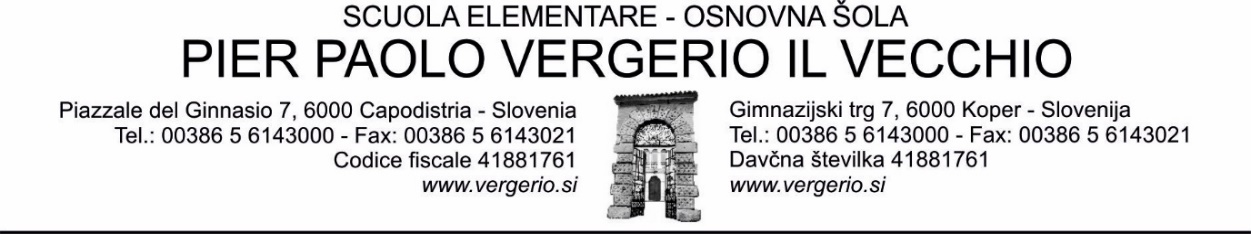 OCCORRENTE CLASSE IVAnno scolastico: 2021/2022Sede periferica di Semedella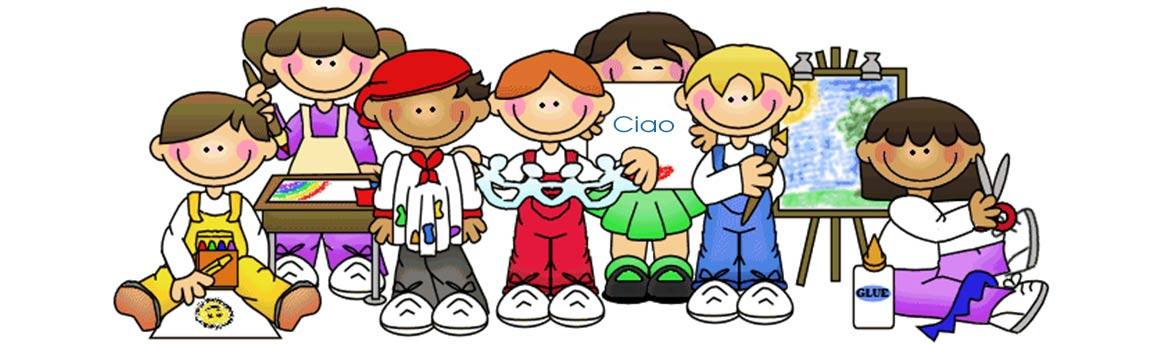 ITALIANO: quaderno grande a righe per il corsivo (tipo “Tako lahko”)SLOVENO: quaderno grande a righe per il corsivo (tipo “Tako lahko”)INGLESE: quaderno grande formato A4 a righeMATEMATICA: quaderno grande formato A4 a quadretti (1 cm), righello »sagomato« piccolo o grandeSOCIETÀ: quaderno grande formato A4 a righeSCIENZE E TECNICA: quaderno grande formato A4 a righeSPORT: maglietta a manica corta, pantaloncini corti, zainetto, scarpe da ginnastica pulite per interni, bottiglietta d’acquaARTE: cartella con 30 fogli da disegno, colori a tempera (possibilmente della AERO), pennelli piatti (2, 6, 8, 12), acquerelli, rotolo di pellicola in alluminio, bacinella, maglietta/grembiule, straccetto per pulire i pennelli, pastelli a cera, pennarelli, das (possibilmente bianco), plastilina, carta collage, scatola per l’occorrenteMUSICA: quaderno grande formato A4 a righe (anche dell'anno scorso) e un quaderno con il pentagrammaALTRO: astuccio, matite semplici HB o HB2, matite colorate,  forbici, colla stick, un risma di fogli di carta bianchi formato A4 (80 g), cartella dura per fogli A4, tovaglioli di carta, ciabatte.Si raccomanda di incartare tutti i libri di testo, quaderni e quaderni attivi, nonché incollare e scrivere sull'etichetta nome, cognome, materia e classe.